Apéndice A. Formulación analítica del análisis envolvente de datosLa formulación analítica del análisis envolvente de datos (Data Envelopment Analysis) con rendimientos variables de escala y orientado a input en su versión envolvente es: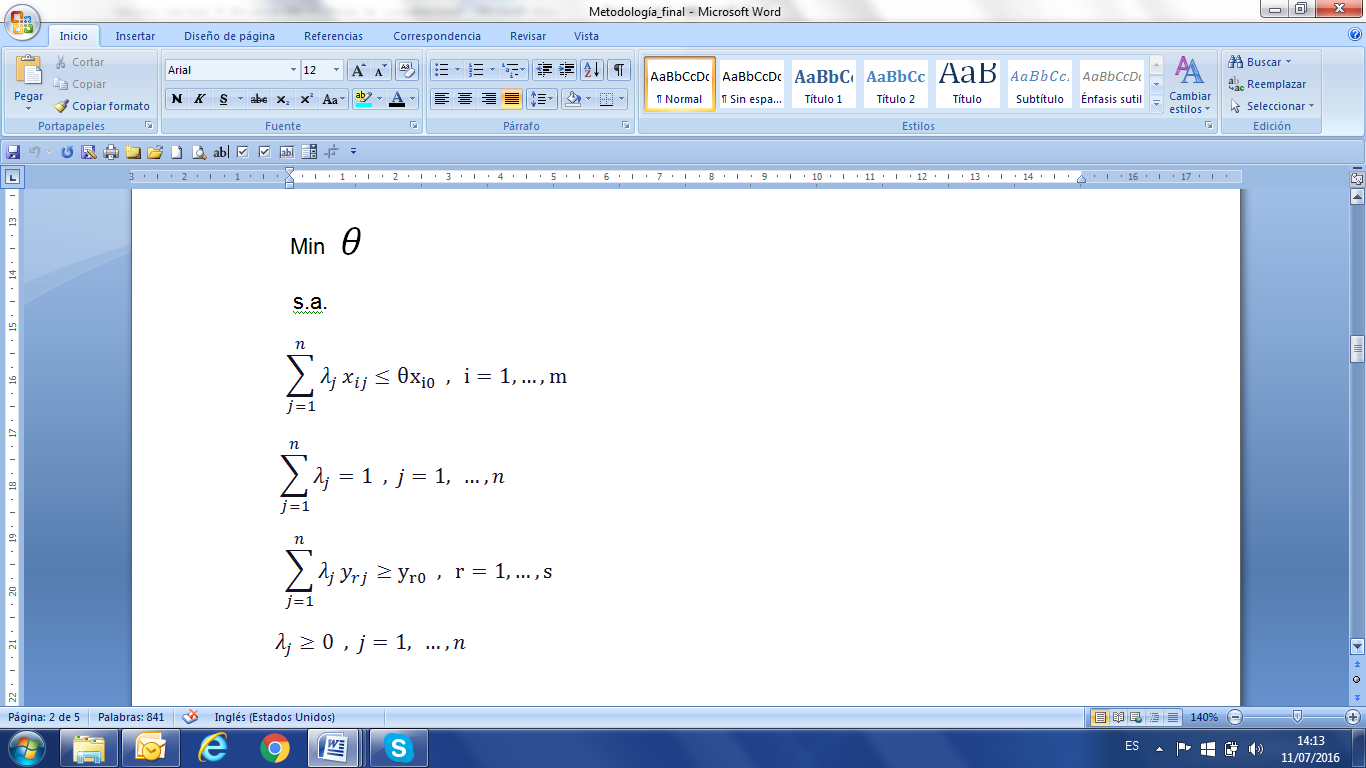 Este programa de optimización está formado por un vector de n hospitales constituido por m inputs y r outputs, de forma que: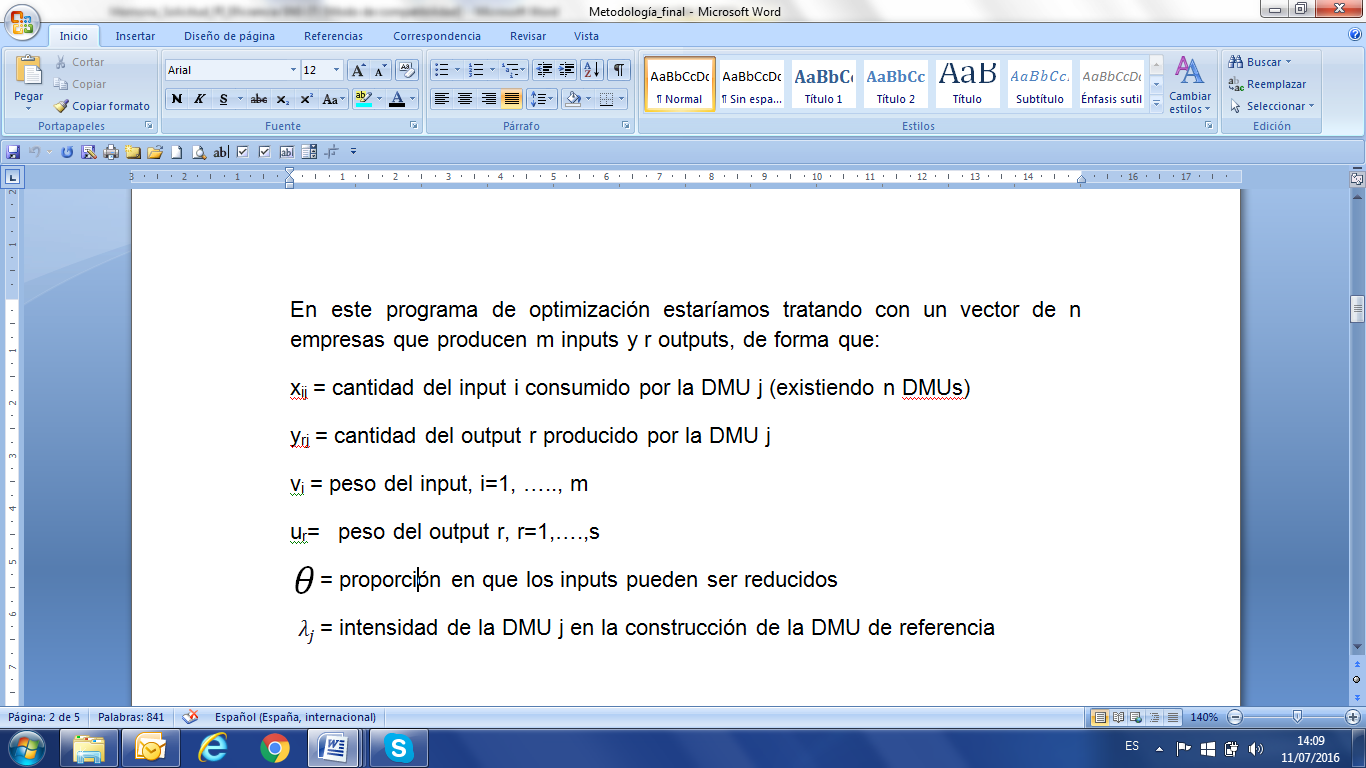 La formulación analítica del DEA con rendimientos constantes de escala se obtiene eliminando la restricción: 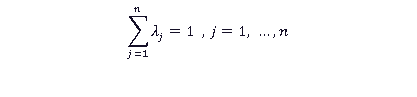 Apéndice B. Formulación analítica del ndice de MalmquistEl índice de Malmquist permite medir  productividad, de forma que representaría la evolución de la eficiencia relativa de cada DMU a lo largo del tiempo. De este modo, cualquier IM entre el perodo t y t+1 viene definido por la expresión:onde  son vectores inputs-output de cada DMU analizada en el período t y  es la eficiencia de la DMU i en el perodo t.De forma que el segundo miembro se divide en dos componentes: el cambio de la eficiencia técnica y el cambio tecnológico (o progreso de la tecnología). Cuando el enfoque se realiza con orientación al input, un resultado menor de implicaría mejora de la productividad en el tiempo un resultado igual a indica que no ha habido empeoramiento ni mejora de la productividad. Apéndice C. Formulación analítica del modelo de regresión multinivelPara identificar los factores relacionados con la eficiencia técnica se formula una regresión lineal multinivel con efectos fijos, en  los hospitales (nivel 1) están agrupados en comunidades autónomas (nivel 2). El modelo jerárquico de dos niveles establece la relación:onde Yij es el valor de la variable respuesta para el hospital i, perteneciente a la comunidad autónoma j. Esta variable es modelada como función lineal de las características del hospital de la comunidad autónoma, representadas por X1,...,Xp, y dos efectos aleatorios, uno correspondiente al segundo nivel (uj) y otro al residual del primer nivel (eij). Ambos componentes aleatorios se distribuyen según una ormal de media cero y varianza u2 y e2 respectivamente. 